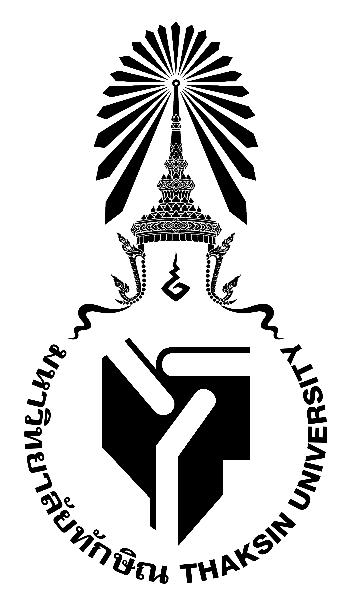 มคอ. 5 รายงานผลการดำเนินการของรายวิชา(Course Report)รหัสวิชา  0308243 ชื่อวิชาภาษาไทย จิตวิทยาพัฒนาการ(ชื่อวิชาภาษาอังกฤษ Developmental Psychology )รายวิชานี้เป็นส่วนหนึ่งของหลักสูตรการศึกษาบัณฑิต   หมวดวิชาวิชาชีพครูหลักสูตรใหม่/หลักสูตรปรับปรุง  พ.ศ. 2560คณะคณะศึกษาศาสตร์มหาวิทยาลัยทักษิณสารบัญหมวดหมวด 1 ข้อมูลทั่วไป	1หมวดที่ 2 การจัดการเรียนการสอนที่เปรียบเทียบกับแผนการสอน	2หมวดที่ 3 สรุปผลการจัดการเรียนการสอนของรายวิชา	6หมวดที่ 4 ปัญหาและผลกระทบต่อการดำเนินการ	8หมวดที่ 5 การประเมินรายวิชา	9หมวดที่ 6 แผนการปรับปรุง	9รายงานผลการดำเนินการของรายวิชา(Course Report)หมวด 1 ข้อมูลทั่วไป1.  รหัส ชื่อรายวิชา จำนวนหน่วยกิต รายวิชาที่ต้องเรียนมาก่อน รายวิชาที่เรียนพร้อมกัน 
และคำอธิบายรายวิชา (นำข้อมูลมาจาก มคอ.2)0308242 จิตวิทยาพัฒนาการ			2(2-0-4)Developmental Psychology 	คำอธิบายรายวิชา (ภาษาไทย)  	 	ความหมาย ความสำคัญของจิตวิทยาพื้นฐานและจิตวิทยาพัฒนาการ ปัจจัยที่มีอิทธิพลต่อการพัฒนาพฤติกรรมของคนในวัยต่างๆ การส่งเสริมพัฒนาการให้แก่คนทุกวัยและพัฒนาความสามารถของผู้เรียนตามช่วงวัยอย่างเต็มศักยภาพ 2. รายวิชาที่ต้องเรียนมาก่อน: ไม่มี3. อาจารย์ผู้รับผิดชอบรายวิชา  อาจารย์ผู้สอน  และกลุ่มเรียน (Section) : ผศ.ดร. กาญจนวัลย์ ปรีชาสุชาติ กลุ่มเรียน  S102, S103, S1064. ภาคเรียน/ชั้นปีที่เรียน1/25625. สถานที่เรียน มหาวิทยาลัยทักษิณ สงขลา หมวดที่ 2 การจัดการเรียนการสอนที่เปรียบเทียบกับแผนการสอน1. รายงานชั่วโมงการสอนจริงเทียบกับแผนการสอน2. หัวข้อที่สอนไม่ครอบคลุมตามแผน 3. ประสิทธิผลของวิธีสอนที่ทำให้เกิดผลการเรียนรู้ตามที่ระบุในรายละเอียดของรายวิชา4. ข้อเสนอการดำเนินการเพื่อปรับปรุงวิธีสอน- หมวดที่ 3 สรุปผลการจัดการเรียนการสอนของรายวิชา1. จำนวนนิสิตที่ลงทะเบียนเรียน (ณ วันหมดกำหนดการเพิ่มถอน)		61  คน2. จำนวนนิสิตที่คงอยู่เมื่อสิ้นสุดภาคเรียน					61  คน3. จำนวนนิสิตที่ถอน (W)							    -  คน4. อื่น ๆ (ถ้ามี)5. การกระจายของระดับคะแนน (เกรด) : จำนวนและร้อยละของนิสิตในแต่ละระดับคะแนน5. ปัจจัยที่ทำให้ระดับคะแนนผิดปกติ (ถ้ามี)ไม่มี6. ความคลาดเคลื่อนจากแผนการประเมินที่กำหนดไว้ในรายละเอียดรายวิชา : จากแผนการประเมินในมคอ. 3 หมวดที่ 5 ข้อ 27. การทวนสอบผลสัมฤทธิ์ของนิสิต (ให้อ้างอิงจาก มคอ. 2 และ มคอ.3 หมวดที่ 7)หมวดที่ 4 ปัญหาและผลกระทบต่อการดำเนินการประเด็นด้านทรัพยากรประกอบการเรียนการสอนและสิ่งอำนวยความสะดวกประเด็นด้านการบริหารและองค์กรหมวดที่ 5 การประเมินรายวิชาผลการประเมินรายวิชาโดยนิสิต (แนบเอกสาร)1.1  ข้อวิพากษ์ที่สำคัญจากผลการประเมินโดยนิสิต  [ระบุข้อวิพากษ์ทั้งที่เป็นจุดแข็งและจุดอ่อน]1.2  ความเห็นของอาจารย์ผู้สอนต่อข้อวิพากษ์ตามข้อ 1.1[ระบุอาจารย์ผู้สอนต่อข้อวิพากษ์ตามข้อ 1.1]ผลการประเมินรายวิชาโดยวิธีอื่น2.1 ข้อวิพากษ์สำคัญจากผลการประเมินโดยวิธีอื่น-ความเห็นของอาจารย์ผู้สอนต่อข้อวิพากษ์ตามข้อ 2.1       -หมวดที่ 6 แผนการปรับปรุง1. ความก้าวหน้าของการปรับปรุงการเรียนการสอนตามที่เสนอในรายงานของรายวิชาครั้งที่ผ่านมา2. การดำเนินการด้านอื่น ๆ ในการปรับปรุงรายวิชา [อธิบายการปรับปรุงโดยย่อ เช่น ปรับเปลี่ยนวิธีการสอนสำหรับภาคการศึกษา / ปีการศึกษานี้ การใช้อุปกรณ์การสอนแบบใหม่ เป็นต้น]3. ข้อเสนอแผนการปรับปรุงสำหรับภาคการศึกษา/ปีการศึกษาต่อไป4. ข้อเสนอแนะของอาจารย์ผู้รับผิดชอบรายวิชาต่ออาจารย์ผู้รับผิดชอบหลักสูตร-สัปดาห์ที่หัวข้อ/รายละเอียดจำนวนชั่วโมงตามแผนการสอนจำนวนชั่วโมงตามแผนการสอนจำนวนชั่วโมงที่สอนจริงจำนวนชั่วโมงที่สอนจริงความแตกต่าง (%)เหตุผล (หากความแตกต่างเกิน 25%)สัปดาห์ที่หัวข้อ/รายละเอียดบรรยายปฏิบัติการบรรยายปฏิบัติการความแตกต่าง (%)เหตุผล (หากความแตกต่างเกิน 25%)1ปฐมนิเทศน์2-2-ไม่แตกต่าง2-3ความรู้พื้นฐานทางจิทวิทยาพัฒนาการ 4-4-ไม่แตกต่าง4.ปัจจัยที่มีอิทธิพลต่อการพัฒนาพฤติกรรมของคนวัยต่างๆ - พันธุกรรม- สิ่งแวดล้อม2-2-ไม่แตกต่าง5พัฒนาการทุกด้านและการส่งเสริมพัฒนาการของบุคคล-วัยก่อนคลอด2-2-ไม่แตกต่าง6พัฒนาการทุกด้านและการส่งเสริมพัฒนาการของบุคคล – วัยทารก2-2-ไม่แตกต่าง7พัฒนาการทุกด้านและการส่งเสริมพัฒนาการของบุคคล – วัยทารก2-2-ไม่แตกต่าง9-10พัฒนาการทุกด้านและการส่งเสริมพัฒนาการของบุคคล – วัยเด็ก4-4-ไม่แตกต่าง11-12พัฒนาการทุกด้านและการส่งเสริมพัฒนาการของบุคคล-วัยรุ่น4-4ไม่แตกต่าง13พัฒนาการทุกด้านและการส่งเสริมพัฒนาการของบุคคล –วัยผู้ใหญ่2-2ไม่แตกต่าง14พัฒนาการของบุคคลในแต่ละช่วงวัย-วัยชรา2-2ไม่แตกต่าง15-17การพัฒนาความสามารถของผู้เรียนตามช่วงวัยวัยเด็กวัยรุ่นวัยผู้ใหญ่6-6-ไม่แตกต่างรวมจำนวนชั่วโมงตลอดภาคเรียนรวมจำนวนชั่วโมงตลอดภาคเรียน32-32-สัปดาห์ที่หัวข้อที่สอนไม่ครอบคลุมตามแผนการสอนนัยสำคัญของหัวข้อที่สอนไม่ครอบคลุมตามแผนการสอนแนวทางชดเชย----ผลการเรียนรู้วิธีสอนที่ระบุในรายละเอียดรายวิชาประสิทธิผลประสิทธิผลปัญหาของการใช้วิธีสอน (ถ้ามี)พร้อมข้อเสนอแนะในการแก้ไข
(พร้อมอธิบายเหตุผลว่ามีประสิทธิผลหรือไม่มีประสิทธิผลอย่างไร)ผลการเรียนรู้วิธีสอนที่ระบุในรายละเอียดรายวิชามีไม่มีปัญหาของการใช้วิธีสอน (ถ้ามี)พร้อมข้อเสนอแนะในการแก้ไข
(พร้อมอธิบายเหตุผลว่ามีประสิทธิผลหรือไม่มีประสิทธิผลอย่างไร)คุณธรรม จริยธรรมคะแนนเก็บตลอดภาคการศึกษา- ตรงต่อเวลา รับผิดชอบงานที่ได้รับมอบหมาย- ขยัน ซื่อสัตย์ มีคุณธรรม- มีความคิดริเริ่มสร้างสรรค์- มีความรับผิดชอบต่อสังคมและชุมชน- มีภาวะผู้นำ กล้าแสดงออกความรู้-  การสัมภาษณ์ครูแนะแนวในโรงเรียนโดยตรงเป็นรายกลุ่มแล้วทำรายงานและนำเสนอแบบ PLC ร่วมกันทุกกลุ่ม-  การสอบกลางภาคและปลายภาค-  การตอบคำถามและการแสดงความคิดเห็นในชั้นเรียนทักษะทางปัญญา-  ประเมินจากการตอบคำถาม การอภิปราย การแสดงความคิดเห็น-  ประเมินจากรายงาน การระบุข้อความรู้ที่ได้จากการอภิปรายกลุ่มทักษะความสัมพันธ์ระหว่างบุคคลและความรับผิดชอบ-  จัดกิจกรรมให้มีการเรียนรู้และทำงานเป็นทีม-  มอบหมายงานกลุ่มโดยให้มีการค้นคว้าและนำเสนอร่วมกันทักษะการวิเคราะห์เชิงตัวเลข การสื่อสาร และการใช้เทคโนโลยีสารสนเทศ-  มอบหมายงานให้ศึกษาค้นคว้าทางอินเตอร์เน็ตและฐานข้อมูลทางการแนะแนว-  ให้นิสิตแลกเปลี่ยนประสบการณ์การค้นคว้าทางอินเตอร์เน็ตหน้าชั้นเรียน-  นำเสนอรายงานโดยใช้รูปแบบและเทคโนโลยีที่เหมาะสมระดับคะแนน (เกรด)ช่วงคะแนนจำนวนร้อยละA80-10061100B+75-790-B70-740-C+65-690-C60-640-D+55-590-D50-540-F---VG---G---S---U---I---IP---      6.1 ความคลาดเคลื่อนด้านกำหนดเวลาการประเมิน      6.1 ความคลาดเคลื่อนด้านกำหนดเวลาการประเมิน      6.1 ความคลาดเคลื่อนด้านกำหนดเวลาการประเมินความคลาดเคลื่อนเหตุผลเหตุผลไม่มีความคลาดเคลื่อน--      6.2 ความคลาดเคลื่อนด้านวิธีการประเมินผลการเรียนรู้ (ถ้ามี)      6.2 ความคลาดเคลื่อนด้านวิธีการประเมินผลการเรียนรู้ (ถ้ามี)      6.2 ความคลาดเคลื่อนด้านวิธีการประเมินผลการเรียนรู้ (ถ้ามี)ความคลาดเคลื่อนความคลาดเคลื่อนเหตุผลไม่มีความคลาดเคลื่อนไม่มีความคลาดเคลื่อน-วิธีการทวนสอบสรุปผล- มีคณะกรรมการกำกับมาตรฐานวิชาการทำการทวนสอบผลสัมฤทธิ์รายวิชาของนักศึกษา(คะแนน/เกรด) ผลจากการทวนสอบผลสัมฤทธิ์รายวิชาของนิสิตไม่มีการเปลี่ยนแปลงปัญหาในการใช้แหล่งทรัพยากรประกอบการเรียนการสอน (ถ้ามี)ผลกระทบ--ปัญหาด้านการบริหารและองค์กร (ถ้ามี)ผลกระทบต่อผลการเรียนรู้ของนิสิต--	แผนการปรับปรุงผลการดำเนินการเหตุผล(ในกรณีที่ไม่ได้ปรับปรุง หรือปรับปรุงแต่ไม่เสร็จสมบูรณ์)---------ข้อเสนอ กำหนดเวลาที่แล้วเสร็จผู้รับผิดชอบ---ชื่ออาจารย์ผู้รับผิดชอบรายวิชาชื่ออาจารย์ผู้รับผิดชอบรายวิชาชื่ออาจารย์ผู้รับผิดชอบรายวิชาลงชื่อ………………………….………………(นางกาญจนวัลย์  ปรีชาสุชาติ)ลงชื่อ………………………….………………(นางกาญจนวัลย์  ปรีชาสุชาติ)   วันที่รายงาน   วันที่รายงาน          27 ธันวาคม 2562ชื่อประธานหลักสูตร/เลขานุการกรรมการประจำหลักสูตรชื่อประธานหลักสูตร/เลขานุการกรรมการประจำหลักสูตรชื่อประธานหลักสูตร/เลขานุการกรรมการประจำหลักสูตรลงชื่อ………………………….………………(………………………………….........………)ลงชื่อ………………………….………………(………………………………….........………)วันที่รับรายงานวันที่รับรายงาน....................................................................